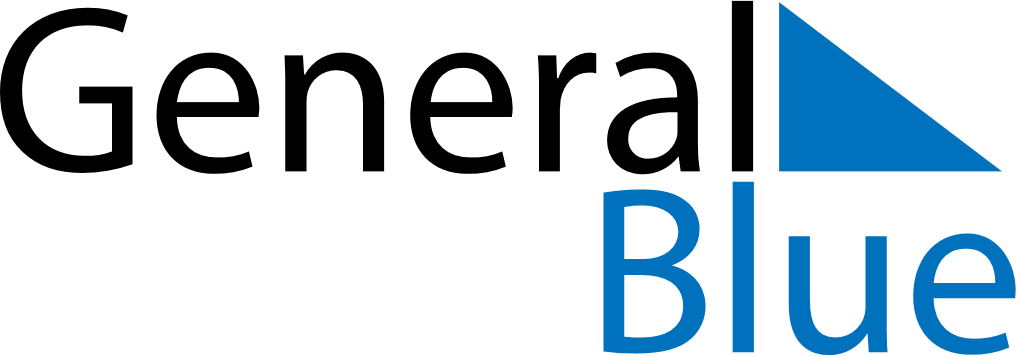 May 2022May 2022May 2022May 2022BelizeBelizeBelizeSundayMondayTuesdayWednesdayThursdayFridayFridaySaturday12345667Labour Day8910111213131415161718192020212223242526272728Commonwealth Day, Sovereign’s Day293031